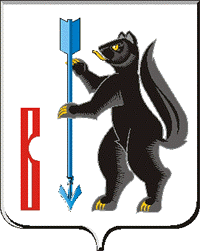 РОССИЙСКАЯ ФЕДЕРАЦИЯСВЕРДЛОВСКАЯ ОБЛАСТЬДУМА ГОРОДСКОГО ОКРУГА ВЕРХОТУРСКИЙР Е Ш Е Н И Еот «06» марта  2019 года  №7г. Верхотурье О внесении изменений в Решение Думы городского округа Верхотурский от 12 декабря 2018 года №78 «О бюджете городского округа Верхотурский на 2019 год и плановый период 2020 и 2021 годов»В соответствии с Бюджетным кодексом Российской Федерации, Положением «О бюджетном процессе в городском округе Верхотурский», утвержденным Решением Думы городского округа Верхотурский от 28 марта 2012 года №18 (с внесенными изменениями), на основании статьи 21 Устава городского округа Верхотурский,  Дума городского округа Верхотурский РЕШИЛА:Внести в Решение Думы городского округа Верхотурский от 12 декабря 2018 года №78 «О бюджете городского округа Верхотурский на 2019 год и плановый период 2020 и 2021 годов» с внесенными изменениями (Решение Думы городского округа Верхотурский от 13.02.2019 №2) следующие изменения:Подпункт 1 пункта 1 изложить в новой редакции: общий объем доходов бюджета городского округа Верхотурский на 2019 год – 716490,4 тысяч рублей;общий объем расходов бюджета городского округа Верхотурский на 2019 год – 728373,3 тысяч рублей;дефицит бюджета городского округа Верхотурский  на 2019 год в сумме 11882,9 тысяч рублей;2)  Абзац 1 подпункта 3 пункта 1 изложить в новой редакции:объем межбюджетных трансфертов из областного бюджета на 2019 год в сумме 601803,4 тысяч рублей;Абзац 1 подпункта 5 пункта 1 изложить в новой редакции:объем бюджетных ассигнований, направляемых из бюджета городского округа Верхотурский на исполнение муниципальных программ городского округа Верхотурский на 2019 год – 713179,7 тысяч рублей; Абзац 1 подпункт 6 пункта 1 изложить в новой редакции:объем бюджетных ассигнований Дорожного фонда городского округа Верхотурский на 2019  год – 39150,8 тысяч рублей, в том числе объем бюджетных ассигнований на осуществление расходов на строительство (реконструкцию), капитальный ремонт, ремонт и содержание автомобильных дорог общего пользования (за исключением автомобильных дорог федерального значения), – 38500,8 тыс.рублей;5) Приложение 1, утвержденное подпунктом 1 пункта 3 изложить в новой редакции (приложение 1);6) Приложение 2, утвержденное подпунктом 2 пункта 3 изложить в новой редакции (приложение 2);7) Приложение 5, утвержденное подпунктом 5 пункта 3 изложить в новой редакции (приложение 5); 8) Приложение 6, утвержденное подпунктом 6 пункта 3 изложить в новой редакции (приложение 6);9) Приложение 8, утвержденное подпунктом 8 пункта 3 изложить в новой редакции (приложение 8);10) Приложение 9, утвержденное подпунктом  9 пункта 3 изложить в новой редакции (приложение 9).2. Настоящее Решение вступает в силу со дня его опубликования.3. Настоящее Решение опубликовать в информационном бюллетене «Верхотурская неделя» и разместить на официальном сайте городского округа Верхотурский.4. Контроль исполнения настоящего Решения возложить на постоянную планово-бюджетную комиссию Думы городского округа Верхотурский (Марков М.Ю.).                  Главагородского округа Верхотурский                                               А.Г.Лиханов           Председателя Думыгородского округа Верхотурский                                         И.А.Комарницкий    